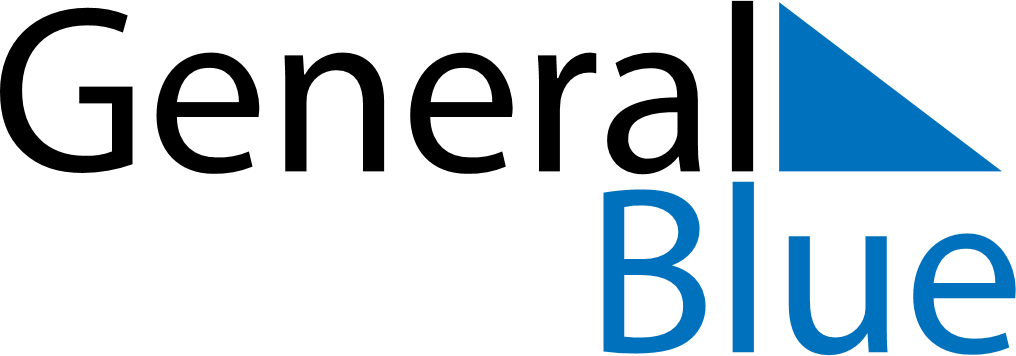 July 2025July 2025July 2025July 2025July 2025July 2025EcuadorEcuadorEcuadorEcuadorEcuadorEcuadorMondayTuesdayWednesdayThursdayFridaySaturdaySunday123456789101112131415161718192021222324252627The Birthday of Simón Bolívar28293031NOTES